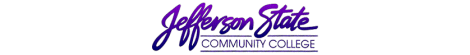 Goal Progress ReportGoal Progress ReportProgram:Department of Safety and SecurityReport period:Report period:2015-20162015-2016GoalsRequest & Justification/ResourcesGoal ProgressStrategies Implemented & Follow-upTo comply with the standards established by the 2013 Sexual Assault Elimination Act.To contract web based sexual assault training. CompleteSexual harassment and Clery Act training was provided to faculty, staff and students.To maintain the surveillance system used to protect the campus community.To purchase ten hard drives and ten replacement cameras.CompleteCameras and hard drives were deployed to maintain the surveillance system. To maintain the ability of the Campus Police Department to communicate from marked patrol cars while patrolling the campus.Purchased two mobile radios and installed them in patrol cars.CompleteOfficers can communicate effectively with dispatch and other officers from patrol cars.To insure compliance with Alabama State Law concerning equipping officers with nonlethal force options.Purchased chemical aerosols and expandable batons for patrol officers.CompleteOfficers are complying with state law and carrying non-lethal force options.Provide a safe and secure atmosphere for the campus community. General Operational Expenses.CompleteNo violent crime occurred during this period.  Property crime decreased by 40%.Submission date:  9-1-16Submission date:  9-1-16Submitted by:  Mark J. BaileySubmitted by:  Mark J. Bailey